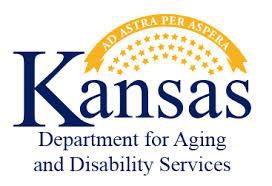 STANDARDIZED ICF-IID TRANSITION REQUESTAll sections of this request must be completed.Is the individual a Kansas resident?			    			Has a Functional Eligibility Assessment been completed within the last 365 days?  	Date Functional Assessment was completed					If the person has a legal guardian, does the guardian approve of this request?	If there is a court-appointed legal guardian, does the court-appointed guardian have authority to place individual in an ICF? (K.S.A. 59-3077) 		    	NOTE: If “NO” to any of the applicable questions (1-5) above, this request may not proceed.Is this a request for placement in a public or private ICF-IID?		Public		PrivateWhere is the individual transitioning from?	Private ICF-IID	State ID Hospital	Other: (explain) Individual/Guardian ConsentAs the individual or guardian, I attest that (initial by each statement): 	The information provided above for the transition request is accurate to the best of my knowledge. 	I have reviewed the transition request and agree with the contents provided in the document. 	I permit the submission of the transition request to the Kansas Department for Aging and Disability Services (KDADS) to review for final transition determination.Individual/Guardian Name (print): _______________________________________________Individual/Guardian Signature: ____________________________________________ Date: ______________________________________________________________*If the individual contacts the discharging ICF-IID to provide additional information for the transition request. It is the responsibility of the discharging ICF-IID representative to update the transition request with the additional information and obtain individual/guardian signature next to the update information.  Failure to obtain the necessary signature will result in invalid information for the transition request and will be disregarded for KDADS ICF-IID transition review.This document will not be considered unless all signatures are present.This document will not be considered without the completion of the MCO comments.Individual InformationIndividual InformationIndividual InformationIndividual InformationIndividual Name:Birth Date:Street:City:County:Zip:Medicaid Number:MCO:Who is requesting a referral for transition to an ICF-IID facility? Who is requesting a referral for transition to an ICF-IID facility? Who is requesting a referral for transition to an ICF-IID facility? Who is requesting a referral for transition to an ICF-IID facility? Intermediate Care Facility for Individuals with Intellectual Disabilities (ICF-IID):ICF-IID Contact Person: Intermediate Care Facility for Individuals with Intellectual Disabilities (ICF-IID):ICF-IID Contact Person: Intermediate Care Facility for Individuals with Intellectual Disabilities (ICF-IID):ICF-IID Contact Person: Intermediate Care Facility for Individuals with Intellectual Disabilities (ICF-IID):ICF-IID Contact Person: Has an IQ Evaluation been completed?  Has an IQ Evaluation been completed?  Date IQ Evaluation Completed:Date IQ Evaluation Completed:IQ Score:      Is IQ 70 or below? IQ Score:      Is IQ 70 or below? Diagnosis:Diagnosis: Check here if this is an Expedited Transition request due to health, safety, and welfare of the person. Check here if this is an Expedited Transition request due to health, safety, and welfare of the person. Check here if this is an Expedited Transition request due to health, safety, and welfare of the person. Check here if this is an Expedited Transition request due to health, safety, and welfare of the person. Check here if this is a transition from another ICF/IID facility. Check here if this is a transition from another ICF/IID facility. Check here if this is a transition from another ICF/IID facility. Check here if this is a transition from another ICF/IID facility. Does the individual have a legal guardian?		      Parent (if individual is under the age of 18) or Guardian Information (if individual has a court appointed guardian regardless of age) Does the individual have a legal guardian?		      Parent (if individual is under the age of 18) or Guardian Information (if individual has a court appointed guardian regardless of age) Does the individual have a legal guardian?		      Parent (if individual is under the age of 18) or Guardian Information (if individual has a court appointed guardian regardless of age) Does the individual have a legal guardian?		      Parent (if individual is under the age of 18) or Guardian Information (if individual has a court appointed guardian regardless of age)Name:Street:City:County:Zip:Phone Number:Fax Number:E-Mail:Transition InformationDoes the individual have a current Individual Program Plan (IPP)?   If yes, submit copy of IPP with transition application.Submit documentation that individual is being transitioned for “good cause.” ICF-IID Transition MeetingICF-IID Transition MeetingICF-IID Transition MeetingICF-IID Transition MeetingICF-IID Transition MeetingWas the individual present at the transition meeting?  Was the individual present at the transition meeting?  Was the individual present at the transition meeting?  Was the individual present at the transition meeting?  Was the individual present at the transition meeting?  Was the guardian present at the transition meeting?   Was the guardian present at the transition meeting?   Was the guardian present at the transition meeting?   Was the guardian present at the transition meeting?   Was the guardian present at the transition meeting?   If no, indicate why the individual/guardian was not present.   If no, indicate why the individual/guardian was not present.   If no, indicate why the individual/guardian was not present.   If no, indicate why the individual/guardian was not present.   If no, indicate why the individual/guardian was not present.   Discharging ICF-IID Representative:Present at Meeting: Email:Discharging ICF-IID Representative:Present at Meeting: Email:Phone:Admitting ICF-IID Representative:Present at Meeting: Email:Admitting ICF-IID Representative:Present at Meeting: Email:Phone:MCO Representative:Present at Meeting: Contact:CDDO Representative:Present at Meeting: Contact:Other:Present at Meeting: Relationship:Date of Transition meeting: Date of Transition meeting: Date of Transition meeting: Date of Transition meeting: Date of Transition meeting: MCO CommentsMCO CommentsMCO CommentsMCO CommentsMCO LTSS SignatureDate:KDADS ReviewKDADS ReviewKDADS ReviewKDADS ReviewDate ReceivedDetermination DateDetermination:  ApprovedDeniedOtherComments:Comments:Comments:Comments:Reviewed by: